Lesson 10: Fractional Side Lengths Less Than 1Standards AlignmentsTeacher-facing Learning GoalsFind the area of a rectangle with one non-unit fractional side length.Represent the area of a rectangle with a multiplication expression.Student-facing Learning GoalsLet’s find the area of rectangles with a fractional side length.Lesson PurposeThe purpose of this lesson is for students to find the area of rectangles with one non-unit fractional side length and one whole number side length.In the previous lesson, students extended their understanding of multiplication to find the area of rectangles with a side length that is a unit fraction. In this lesson, students will find the area of rectangles with a whole number side length and a non-unit fraction side length. Students will apply what they learned in earlier lessons to area representations and recognize that a side length of  is equivalent to a side length of . This allows them to find areas by counting the number of pieces covering the area and then multiplying this by the unit fractional area of each piece. For example, in the image below, there are 8 shaded pieces and each piece has an area of  square unit.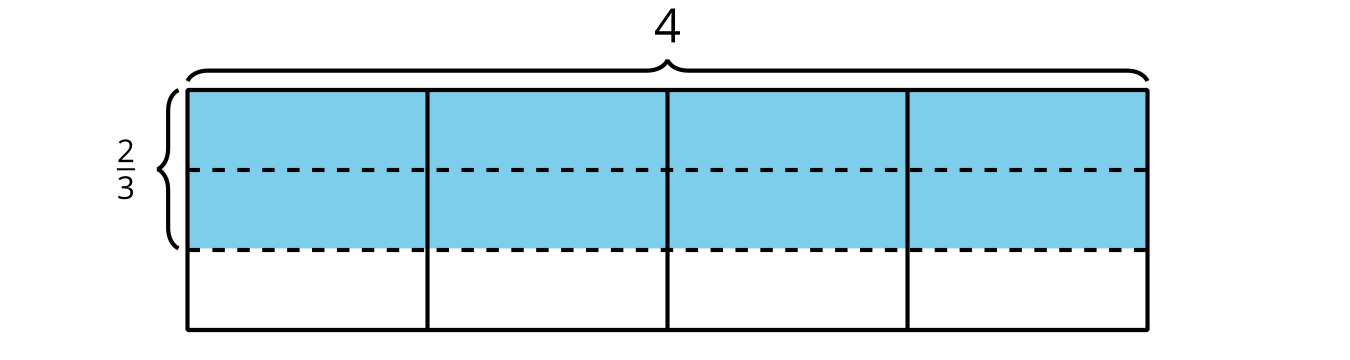 Access for: Students with DisabilitiesRepresentation (Activity 1) English LearnersMLR2 (Activity 2)Instructional Routines5 Practices (Activity 1), Estimation Exploration (Warm-up)Lesson TimelineTeacher Reflection QuestionIn the next lesson, students will find the area of a rectangle where one of the side lengths is a fraction greater than 1. Try finding the area of a rectangle that is  by 6. How do the understandings in today’s lesson support how you found the area of that rectangle?Cool-down(to be completed at the end of the lesson)  5minA Fractional Side LengthStandards AlignmentsStudent-facing Task StatementWrite a multiplication expression to represent the area of the shaded region.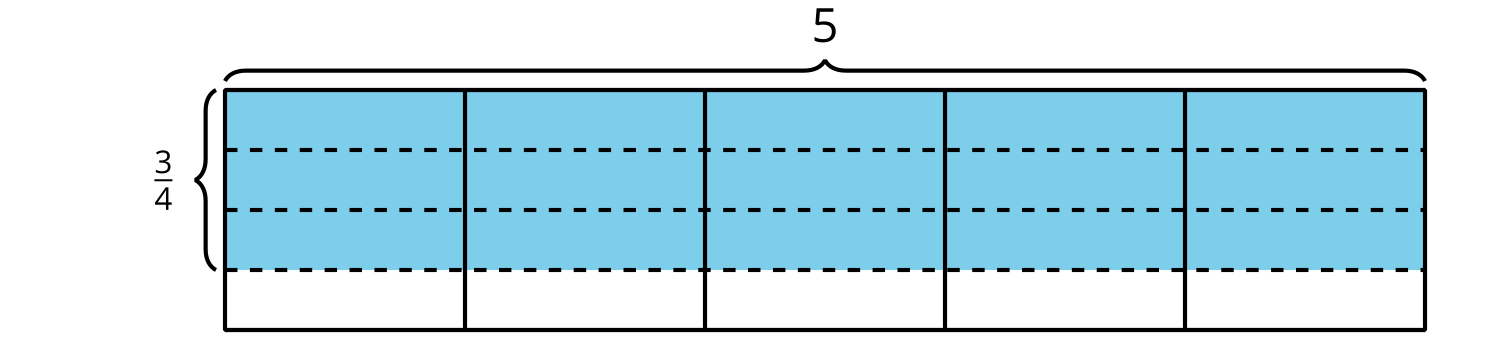 Find the area of the shaded region.Student Responses or  or  square unitsAddressing5.NF.B.3, 5.NF.B.4.a, 5.NF.B.4.bBuilding Towards5.NF.B.4Warm-up10 minActivity 120 minActivity 215 minLesson Synthesis10 minCool-down5 minAddressing5.NF.B.4.b